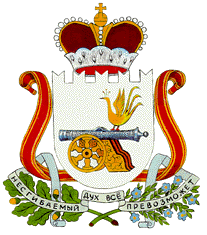 СОВЕТ ДЕПУТАТОВАЛЕКСАНДРОВСКОГО СЕЛЬСКОГО ПОСЕЛЕНИЯМОНАСТЫРЩИНСКОГО РАЙОНА     СМОЛЕНСКОЙ ОБЛАСТИ                                        Р Е Ш Е Н И Еот    28  марта   2014   года  №  3О  внесении  изменений  в  решение  Советадепутатов    Александровского      сельскогопоселения      Монастырщинского     районаСмоленской  области  от  12.12.2013 г. № 20«О бюджете  Александровского    сельского  поселения      Монастырщинского     районаСмоленской     области     на    2014   год    и плановый   период  2015  и  2016  годов»В  соответствии  с  п.2. ст.22  Устава  муниципального  образования    Александровского сельского поселения Монастырщинского района Смоленской области  Совет  депутатов  Александровского сельского поселения Монастырщинского района Смоленской областиРЕШИЛ:Внести  в  решение  Совета  депутатов Александровского сельского поселения Монастырщинского района Смоленской области   от  12.12.2013  г.  №  20 «О  бюджете  Александровского сельского поселения Монастырщинского района Смоленской области  на  2014  год  и  плановий  период  2015  и   2016  годов»,  в  связи  с  уточнением  кода  бюджетной   классификации  следующие   изменения:       1. Приложение  10  изложить  в  следующей  редакции (прилагается);2. Приложение  12  изложить  в  следующей  редакции (прилагается);3. Приложение  14  изложить  в  следующей  редакции (прилагается);Настоящее  решение  вступает  в  силу  после  его  обнародования  на  информационных  стендах  в  общественных   местах   Александровского сельского поселения Монастырщинского района Смоленской области.                                                ПОЯСНИТЕЛЬНАЯ  ЗАПИСКАзменений в решение  Совета  депутатов  Александровского  сельского  поселения  Монстырщинского  района  Смоленской  области»  от  12.12.2013 г. № 20 «О бюджете  Александровского  сельского  поселения  Монстырщинского  района  Смоленской  области  на  2014  год  и  на  плановый  период  2015  и 2016  годов»      Внесение  изменений в решение  Совета  депутатов  Александровского  сельского  поселения  «О  бюджете Александровского  сельского  поселения  Монстырщинского  района  Смоленской  области   на  2014  год  и  на   плановый  период  2015  и  2016  годов»  от  12.12.2013  г.  №  20  обусловлено  изменениями  в   связи  с  уточнением  кода  бюджетной  классификации.Расходы      Объём  расходов  первоначально      4 764 300   рублейГлава муниципального образованияАлександровского сельского поселенияМонастырщинского района Смоленской области                               Т.Г. Ковалева                                           Приложение 10                                           Приложение 10                                           Приложение 10                                           Приложение 10                                           Приложение 10                                           Приложение 10                                           Приложение 10                                           Приложение 10к решению Совета депутатовк решению Совета депутатовк решению Совета депутатовк решению Совета депутатовк решению Совета депутатовк решению Совета депутатовк решению Совета депутатовк решению Совета депутатовк решению Совета депутатовк решению Совета депутатовАлександровского сельского поселенияАлександровского сельского поселенияАлександровского сельского поселенияАлександровского сельского поселенияАлександровского сельского поселенияАлександровского сельского поселенияАлександровского сельского поселенияАлександровского сельского поселенияАлександровского сельского поселенияАлександровского сельского поселенияМонастырщинского района СмоленскойМонастырщинского района СмоленскойМонастырщинского района СмоленскойМонастырщинского района СмоленскойМонастырщинского района СмоленскойМонастырщинского района СмоленскойМонастырщинского района СмоленскойМонастырщинского района СмоленскойМонастырщинского района СмоленскойМонастырщинского района Смоленскойобласти "О бюджете Александровскогообласти "О бюджете Александровскогообласти "О бюджете Александровскогообласти "О бюджете Александровскогообласти "О бюджете Александровскогообласти "О бюджете Александровскогообласти "О бюджете Александровскогообласти "О бюджете Александровскогообласти "О бюджете Александровскогообласти "О бюджете Александровскогосельского поселения Монастырщинского сельского поселения Монастырщинского сельского поселения Монастырщинского сельского поселения Монастырщинского сельского поселения Монастырщинского сельского поселения Монастырщинского сельского поселения Монастырщинского сельского поселения Монастырщинского сельского поселения Монастырщинского сельского поселения Монастырщинского района Смоленской области на 2014 год и на плановый период 2015 и 2016 годов"района Смоленской области на 2014 год и на плановый период 2015 и 2016 годов"района Смоленской области на 2014 год и на плановый период 2015 и 2016 годов"района Смоленской области на 2014 год и на плановый период 2015 и 2016 годов"района Смоленской области на 2014 год и на плановый период 2015 и 2016 годов"района Смоленской области на 2014 год и на плановый период 2015 и 2016 годов"района Смоленской области на 2014 год и на плановый период 2015 и 2016 годов"района Смоленской области на 2014 год и на плановый период 2015 и 2016 годов"района Смоленской области на 2014 год и на плановый период 2015 и 2016 годов"района Смоленской области на 2014 год и на плановый период 2015 и 2016 годов"Распределение бюджетных ассигнований Распределение бюджетных ассигнований Распределение бюджетных ассигнований Распределение бюджетных ассигнований Распределение бюджетных ассигнований Распределение бюджетных ассигнований Распределение бюджетных ассигнований Распределение бюджетных ассигнований Распределение бюджетных ассигнований Распределение бюджетных ассигнований Распределение бюджетных ассигнований по разделам, подразделам, целевым статьям (муниципальным программам и непрограммным направлениям деятельности), группам и подгруппам видов расходовпо разделам, подразделам, целевым статьям (муниципальным программам и непрограммным направлениям деятельности), группам и подгруппам видов расходовпо разделам, подразделам, целевым статьям (муниципальным программам и непрограммным направлениям деятельности), группам и подгруппам видов расходовпо разделам, подразделам, целевым статьям (муниципальным программам и непрограммным направлениям деятельности), группам и подгруппам видов расходовпо разделам, подразделам, целевым статьям (муниципальным программам и непрограммным направлениям деятельности), группам и подгруппам видов расходовпо разделам, подразделам, целевым статьям (муниципальным программам и непрограммным направлениям деятельности), группам и подгруппам видов расходовпо разделам, подразделам, целевым статьям (муниципальным программам и непрограммным направлениям деятельности), группам и подгруппам видов расходовпо разделам, подразделам, целевым статьям (муниципальным программам и непрограммным направлениям деятельности), группам и подгруппам видов расходовпо разделам, подразделам, целевым статьям (муниципальным программам и непрограммным направлениям деятельности), группам и подгруппам видов расходовпо разделам, подразделам, целевым статьям (муниципальным программам и непрограммным направлениям деятельности), группам и подгруппам видов расходовпо разделам, подразделам, целевым статьям (муниципальным программам и непрограммным направлениям деятельности), группам и подгруппам видов расходовклассификации расходов бюджетов на 2014 годклассификации расходов бюджетов на 2014 годклассификации расходов бюджетов на 2014 годклассификации расходов бюджетов на 2014 годклассификации расходов бюджетов на 2014 годклассификации расходов бюджетов на 2014 годклассификации расходов бюджетов на 2014 годклассификации расходов бюджетов на 2014 годклассификации расходов бюджетов на 2014 годклассификации расходов бюджетов на 2014 годклассификации расходов бюджетов на 2014 год(рублей)Наименование Наименование РазделРазделПодразделПодразделЦелевая статьяЦелевая статьяЦелевая статьяВид расходовСуммаОбщегосударственные вопросыОбщегосударственные вопросы01012 169 470Функционирование высшего должностного лица субъекта Российской Федерации и муниципального образованияФункционирование высшего должностного лица субъекта Российской Федерации и муниципального образования01010202412 600Глава муниципального образованияГлава муниципального образования0101020271 0 000071 0 000071 0 0000412 600Расходы по оплате труда работников органов местного самоуправленияРасходы по оплате труда работников органов местного самоуправления0101020271 0 001171 0 001171 0 0011412 600Расходы на выплаты персоналу в целях обеспечения выполнения функций государственными (муниципальными) органами, казенными учреждениями, органами управления государственными внебюджетными фондамиРасходы на выплаты персоналу в целях обеспечения выполнения функций государственными (муниципальными) органами, казенными учреждениями, органами управления государственными внебюджетными фондами0101020271 0 001171 0 001171 0 0011100412 600Расходы на выплаты персоналу государственных (муниципальных) органовРасходы на выплаты персоналу государственных (муниципальных) органов0101020271 0 001171 0 001171 0 0011120412 600Функционирование законодательных (представительных) органов государственной власти и представительных органов муниципальных образованийФункционирование законодательных (представительных) органов государственной власти и представительных органов муниципальных образований0101030363 500Обеспечение деятельности представительного органа местного самоуправленияОбеспечение деятельности представительного органа местного самоуправления0101030372 0 000072 0 000072 0 000063 500Расходы по оплате труда работников органов местного самоуправленияРасходы по оплате труда работников органов местного самоуправления0101030372 0 001172 0 001172 0 001113 500Расходы на выплаты персоналу в целях обеспечения выполнения функций государственными (муниципальными) органами, казенными учреждениями, органами управления государственными внебюджетными фондамиРасходы на выплаты персоналу в целях обеспечения выполнения функций государственными (муниципальными) органами, казенными учреждениями, органами управления государственными внебюджетными фондами0101030372 0 001172 0 001172 0 001110013 500Расходы на выплаты персоналу государственных (муниципальных) органовРасходы на выплаты персоналу государственных (муниципальных) органов0101030372 0 001172 0 001172 0 001112013 500Расходы на содержание органов местного самоуправления (за исключением расходов по оплате труда)Расходы на содержание органов местного самоуправления (за исключением расходов по оплате труда)0101030372 0 001872 0 001872 0 001850 000Расходы на выплаты персоналу в целях обеспечения выполнения функций государственными (муниципальными) органами, казенными учреждениями, органами управления государственными внебюджетными фондамиРасходы на выплаты персоналу в целях обеспечения выполнения функций государственными (муниципальными) органами, казенными учреждениями, органами управления государственными внебюджетными фондами0101030372 0 001872 0 001872 0 001810050 000Расходы на выплаты персоналу государственных (муниципальных) органовРасходы на выплаты персоналу государственных (муниципальных) органов0101030372 0 001872 0 001872 0 001812050 000Функционирование Правительства Российской Федерации, высших исполнительных органов государственной власти субъектов Российской Федерации, местных администрацийФункционирование Правительства Российской Федерации, высших исполнительных органов государственной власти субъектов Российской Федерации, местных администраций010104041 673 370Муниципальная программа «Создание условий для эффективного управления муниципальным образованием Александровским сельским поселением Монастырщинского района Смоленской области на 2014-2016 годыМуниципальная программа «Создание условий для эффективного управления муниципальным образованием Александровским сельским поселением Монастырщинского района Смоленской области на 2014-2016 годы0101040401 0 000001 0 000001 0 00001 673 370Обеспечивающая подпрограмма "Эффективное выполнение полномочий органом местного самоуправления муниципального образования"Обеспечивающая подпрограмма "Эффективное выполнение полномочий органом местного самоуправления муниципального образования"0101040401 1 000001 1 000001 1 00001 673 370Расходы по оплате труда работников органов местного самоуправленияРасходы по оплате труда работников органов местного самоуправления0101040401 1 001101 1 001101 1 00111 185 200Расходы на выплаты персоналу в целях обеспечения выполнения функций государственными (муниципальными) органами, казенными учреждениями, органами управления государственными внебюджетными фондамиРасходы на выплаты персоналу в целях обеспечения выполнения функций государственными (муниципальными) органами, казенными учреждениями, органами управления государственными внебюджетными фондами0101040401 1 001101 1 001101 1 00111001 185 200Расходы на выплаты персоналу государственных (муниципальных) органовРасходы на выплаты персоналу государственных (муниципальных) органов0101040401 1 001101 1 001101 1 00111201 185 200Расходы на содержание органов местного самоуправления (за исключением расходов по оплате труда)Расходы на содержание органов местного самоуправления (за исключением расходов по оплате труда)0101040401 1 001801 1 001801 1 0018488 170Закупка товаров, работ и услуг для государственных (муниципальных) нуждЗакупка товаров, работ и услуг для государственных (муниципальных) нужд0101040401 1 001801 1 001801 1 0018200465 670Иные закупки товаров, работ и услуг для государственных (муниципальных) нуждИные закупки товаров, работ и услуг для государственных (муниципальных) нужд0101040401 1 001801 1 001801 1 0018240465 670Иные бюджетные ассигнованияИные бюджетные ассигнования0101040401 1 001801 1 001801 1 001880022 500Уплата налогов, сборов и иных платежейУплата налогов, сборов и иных платежей0101040401 1 001801 1 001801 1 001885022 500Резервные фондыРезервные фонды0101111120 000Резервный фонд Администрации муниципального образованияРезервный фонд Администрации муниципального образования0101111174 0 000074 0 000074 0 000020 000Расходы за счет средств резервного фонда Администрации муниципального образованияРасходы за счет средств резервного фонда Администрации муниципального образования0101111174 0 288874 0 288874 0 288820 000Иные бюджетные ассигнованияИные бюджетные ассигнования0101111174 0 288874 0 288874 0 288880020 000Резервные средстваРезервные средства0101111174 0 288874 0 288874 0 288887020 000Национальная оборонаНациональная оборона020263 700Мобилизационная и вневойсковая подготовкаМобилизационная и вневойсковая подготовка0202030363 700Первичный воинский учет на территориях, где отсутствуют военные комиссариатыПервичный воинский учет на территориях, где отсутствуют военные комиссариаты0202030375 0 000075 0 000075 0 000063 700Осуществление первичного воинского учета на территориях, где отсутствуют военные комиссариатыОсуществление первичного воинского учета на территориях, где отсутствуют военные комиссариаты0202030375 0 511875 0 511875 0 511863 700Расходы на выплаты персоналу в целях обеспечения выполнения функций государственными (муниципальными) органами, казенными учреждениями, органами управления государственными внебюджетными фондамиРасходы на выплаты персоналу в целях обеспечения выполнения функций государственными (муниципальными) органами, казенными учреждениями, органами управления государственными внебюджетными фондами0202030375 0 511875 0 511875 0 511810038 637Расходы на выплаты персоналу государственных (муниципальных) органовРасходы на выплаты персоналу государственных (муниципальных) органов0202030375 0 511875 0 511875 0 511812038 637Закупка товаров, работ и услуг для государственных (муниципальных) нуждЗакупка товаров, работ и услуг для государственных (муниципальных) нужд0202030375 0 511875 0 511875 0 511820025 063Иные закупки товаров, работ и услуг для государственных (муниципальных) нуждИные закупки товаров, работ и услуг для государственных (муниципальных) нужд0202030375 0 511875 0 511875 0 511824025 063Национальная безопасность и правоохранительная деятельностьНациональная безопасность и правоохранительная деятельность03035 000Обеспечение пожарной безопасностиОбеспечение пожарной безопасности030310105 000Муниципальная программа «Создание условий для эффективного управления муниципальным образованием Александровским сельским поселением Монастырщинского района Смоленской области на 2014-2016 годыМуниципальная программа «Создание условий для эффективного управления муниципальным образованием Александровским сельским поселением Монастырщинского района Смоленской области на 2014-2016 годы0303101001 0 000001 0 000001 0 00005 000Расходы на разработку и осуществление мероприятий по обеспечению пожарной безопасностиРасходы на разработку и осуществление мероприятий по обеспечению пожарной безопасности0303101001 0 200701 0 200701 0 20075 000Закупка товаров, работ и услуг для государственных (муниципальных) нуждЗакупка товаров, работ и услуг для государственных (муниципальных) нужд0303101001 0 200701 0 200701 0 20072005 000Иные закупки товаров, работ и услуг для государственных (муниципальных) нуждИные закупки товаров, работ и услуг для государственных (муниципальных) нужд0303101001 0 200701 0 200701 0 20072405 000Национальная экономикаНациональная экономика04042 052 400ТранпортТранпорт0404080810 000Муниципальная программа «Развитие и содержание автомобильных дорог местного значения и улично-дорожной сети Александровского сельского поселения Монастырщинского района Смоленской области» на 2014-2016 годыМуниципальная программа «Развитие и содержание автомобильных дорог местного значения и улично-дорожной сети Александровского сельского поселения Монастырщинского района Смоленской области» на 2014-2016 годы0404080802 0 000002 0 000002 0 000010 000Субсидии на возмещение затрат связанных с пассажирскими перевозкамиСубсидии на возмещение затрат связанных с пассажирскими перевозками0404080802 0 602702 0 602702 0 602710 000Закупка товаров, работ и услуг для государственных (муниципальных) нуждЗакупка товаров, работ и услуг для государственных (муниципальных) нужд0404080802 0 602702 0 602702 0 602781010 000Иные закупки товаров, работ и услуг для государственных (муниципальных) нуждИные закупки товаров, работ и услуг для государственных (муниципальных) нужд0404080802 0 602702 0 602702 0 602781010 000Дорожное хозяйство (дорожные фонды)Дорожное хозяйство (дорожные фонды)040409092 042 400Муниципальная программа «Развитие и содержание автомобильных дорог местного значения и улично-дорожной сети Александровского сельского поселения Монастырщинского района Смоленской области» на 2014-2016 годыМуниципальная программа «Развитие и содержание автомобильных дорог местного значения и улично-дорожной сети Александровского сельского поселения Монастырщинского района Смоленской области» на 2014-2016 годы0404090902 0 000002 0 000002 0 00002 042 400Расходы на текущий и капитальный ремонт автомобильных дорог местного значения и улично-дорожной сетиРасходы на текущий и капитальный ремонт автомобильных дорог местного значения и улично-дорожной сети0404090902 0 202002 0 202002 0 20201 922 400Закупка товаров, работ и услуг для государственных (муниципальных) нуждЗакупка товаров, работ и услуг для государственных (муниципальных) нужд0404090902 0 202002 0 202002 0 20202001 922 400Иные закупки товаров, работ и услуг для государственных (муниципальных) нуждИные закупки товаров, работ и услуг для государственных (муниципальных) нужд0404090902 0 202002 0 202002 0 20202401 922 400Расходы на содержание автомобильных дорог местного значения и улично-дорожной сетиРасходы на содержание автомобильных дорог местного значения и улично-дорожной сети0404090902 0 202102 0 202102 0 2021120 000Закупка товаров, работ и услуг для государственных (муниципальных) нуждЗакупка товаров, работ и услуг для государственных (муниципальных) нужд0404090902 0 202102 0 202102 0 2021200120 000Иные закупки товаров, работ и услуг для государственных (муниципальных) нуждИные закупки товаров, работ и услуг для государственных (муниципальных) нужд0404090902 0 202102 0 202102 0 2021240120 000Жилищно-коммунальное хозяйствоЖилищно-коммунальное хозяйство0505471 730Жилищное хозяйствоЖилищное хозяйство0505010112 000Муниципальная программа «Создание условий для обеспечения качественными услугами ЖКХ и благоустройство территории муниципального образования Александровского сельского поселения Монастырщинского района Смоленской области» на 2014-2016 годыМуниципальная программа «Создание условий для обеспечения качественными услугами ЖКХ и благоустройство территории муниципального образования Александровского сельского поселения Монастырщинского района Смоленской области» на 2014-2016 годы0505010103 0 000003 0 000003 0 000012 000Подпрограмма "Капитальный и текущий ремонт муниципального жилищного фонда муниципального образования"Подпрограмма "Капитальный и текущий ремонт муниципального жилищного фонда муниципального образования"0505010103 1 000003 1 000003 1 000012 000Расходы на проведение мероприятий в рамках реализации подпрограммыРасходы на проведение мероприятий в рамках реализации подпрограммы0505010103 1 203103 1 203103 1 203112 000Закупка товаров, работ и услуг для государственных (муниципальных) нуждЗакупка товаров, работ и услуг для государственных (муниципальных) нужд0505010103 1 203103 1 203103 1 203120012 000Иные закупки товаров, работ и услуг для государственных (муниципальных) нуждИные закупки товаров, работ и услуг для государственных (муниципальных) нужд0505010103 1 203103 1 203103 1 203124012 000Коммунальное хозяйствоКоммунальное хозяйство05050202116 000Муниципальная программа «Создание условий для обеспечения качественными услугами ЖКХ и благоустройство территории муниципального образования Александровского сельского поселения Монастырщинского района Смоленской области» на 2014-2016 годыМуниципальная программа «Создание условий для обеспечения качественными услугами ЖКХ и благоустройство территории муниципального образования Александровского сельского поселения Монастырщинского района Смоленской области» на 2014-2016 годы0505020203 0 000003 0 000003 0 0000116 000Подпрограмма «Комплексное развитие систем коммунальной инфраструктуры муниципального образования»Подпрограмма «Комплексное развитие систем коммунальной инфраструктуры муниципального образования»0505020203 2 000003 2 000003 2 0000116 000Расходы на строительство, содержание, обслуживание и ремонт водопроводных сетей муниципального образованияРасходы на строительство, содержание, обслуживание и ремонт водопроводных сетей муниципального образования0505020203 2  212803 2  212803 2  2128100 000Закупка товаров, работ и услуг для государственных (муниципальных) нуждЗакупка товаров, работ и услуг для государственных (муниципальных) нужд0505020203 2  212803 2  212803 2  2128200100 000Иные закупки товаров, работ и услуг для государственных (муниципальных) нуждИные закупки товаров, работ и услуг для государственных (муниципальных) нужд0505020203 2  212803 2  212803 2  2128240100 000Расходы на строительство, содержание, обслуживание и ремонт сетей газопровода муниципального образованияРасходы на строительство, содержание, обслуживание и ремонт сетей газопровода муниципального образования0505020203 2  212903 2  212903 2  212916 000Закупка товаров, работ и услуг для государственных (муниципальных) нуждЗакупка товаров, работ и услуг для государственных (муниципальных) нужд0505020203 2  212903 2  212903 2  212920016 000Иные закупки товаров, работ и услуг для государственных (муниципальных) нуждИные закупки товаров, работ и услуг для государственных (муниципальных) нужд0505020203 2  212903 2  212903 2  212924016 000БлагоустройствоБлагоустройство05050303343 730Муниципальная программа «Создание условий для обеспечения качественными услугами ЖКХ и благоустройство территории муниципального образования Александровского сельского поселения Монастырщинского района Смоленской области» на 2014-2016 годыМуниципальная программа «Создание условий для обеспечения качественными услугами ЖКХ и благоустройство территории муниципального образования Александровского сельского поселения Монастырщинского района Смоленской области» на 2014-2016 годы0505030303 0 000003 0 000003 0 0000343 730Подпрограмма «Благоустройство территории муниципального образования» Подпрограмма «Благоустройство территории муниципального образования» 0505030303 3 000003 3 000003 3 000025 000Расходы на проведение мероприятий в рамках реализации подпрограммыРасходы на проведение мероприятий в рамках реализации подпрограммы0505030303 3 203103 3 203103 3 203125 000Закупка товаров, работ и услуг для государственных (муниципальных) нуждЗакупка товаров, работ и услуг для государственных (муниципальных) нужд0505030303 3 203103 3 203103 3 203120025 000Иные закупки товаров, работ и услуг для государственных (муниципальных) нуждИные закупки товаров, работ и услуг для государственных (муниципальных) нужд0505030303 3 203103 3 203103 3 203124025 000Подпрограмма «Содержание, ремонт и реконструкция сетей наружного уличного освещения на территории муниципального образования» Подпрограмма «Содержание, ремонт и реконструкция сетей наружного уличного освещения на территории муниципального образования» 0505030303 4 000003 4 000003 4 0000Расходы на проведение мероприятий в рамках реализации подпрограммыРасходы на проведение мероприятий в рамках реализации подпрограммы0505030303 4 203103 4 203103 4 2031318 730Закупка товаров, работ и услуг для государственных (муниципальных) нуждЗакупка товаров, работ и услуг для государственных (муниципальных) нужд0505030303 4 203103 4 203103 4 2031200318 730Иные закупки товаров, работ и услуг для государственных (муниципальных) нуждИные закупки товаров, работ и услуг для государственных (муниципальных) нужд0505030303 4 203103 4 203103 4 2031240318 730Физическая культура и спортФизическая культура и спорт11112 000Массовый спортМассовый спорт111102022 000Муниципальная программа «Создание условий для эффективного управления муниципальным образованием Александровским сельским поселением Монастырщинского района Смоленской области на 2014-2016 годыМуниципальная программа «Создание условий для эффективного управления муниципальным образованием Александровским сельским поселением Монастырщинского района Смоленской области на 2014-2016 годы1111020201 0 000001 0 000001 0 00002 000Расходы на организацию и проведение физкультурных и спортивных мероприятийРасходы на организацию и проведение физкультурных и спортивных мероприятий1111020201 0 200801 0 200801 0 20082 000Закупка товаров, работ и услуг для государственных (муниципальных) нуждЗакупка товаров, работ и услуг для государственных (муниципальных) нужд1111020201 0 200801 0 200801 0 20082002 000Иные закупки товаров, работ и услуг для государственных (муниципальных) нуждИные закупки товаров, работ и услуг для государственных (муниципальных) нужд1111020201 0 200801 0 200801 0 20082402 000                                                                        Приложение  12к решению Совета депутатов                                                                        Приложение  12к решению Совета депутатов                                                                        Приложение  12к решению Совета депутатов                                                                        Приложение  12к решению Совета депутатов                                                                        Приложение  12к решению Совета депутатов                                                                        Приложение  12к решению Совета депутатов                                                                        Приложение  12к решению Совета депутатов                                                                        Приложение  12к решению Совета депутатов                                                                        Приложение  12к решению Совета депутатов                                                                        Приложение  12к решению Совета депутатов                              Монастырщинского района Смоленской                              Монастырщинского района Смоленской                              Монастырщинского района Смоленской                              Монастырщинского района Смоленской                              Монастырщинского района Смоленской                              Монастырщинского района Смоленской                              Монастырщинского района Смоленской                              Монастырщинского района Смоленской                              Монастырщинского района Смоленской                              Монастырщинского района Смоленскойобласти "О бюджете Александровскогообласти "О бюджете Александровскогообласти "О бюджете Александровскогообласти "О бюджете Александровскогообласти "О бюджете Александровскогообласти "О бюджете Александровскогообласти "О бюджете Александровскогообласти "О бюджете Александровскогообласти "О бюджете Александровскогообласти "О бюджете Александровскогосельского поселения Монастырщинскогосельского поселения Монастырщинскогосельского поселения Монастырщинскогосельского поселения Монастырщинскогосельского поселения Монастырщинскогосельского поселения Монастырщинскогосельского поселения Монастырщинскогосельского поселения Монастырщинскогосельского поселения Монастырщинскогосельского поселения Монастырщинскогорайона Смоленской области на 2014 год и на плановый период 2015 и 2016 годов"района Смоленской области на 2014 год и на плановый период 2015 и 2016 годов"района Смоленской области на 2014 год и на плановый период 2015 и 2016 годов"района Смоленской области на 2014 год и на плановый период 2015 и 2016 годов"района Смоленской области на 2014 год и на плановый период 2015 и 2016 годов"района Смоленской области на 2014 год и на плановый период 2015 и 2016 годов"района Смоленской области на 2014 год и на плановый период 2015 и 2016 годов"района Смоленской области на 2014 год и на плановый период 2015 и 2016 годов"района Смоленской области на 2014 год и на плановый период 2015 и 2016 годов"района Смоленской области на 2014 год и на плановый период 2015 и 2016 годов"Ведомственная структура расходов бюджетаВедомственная структура расходов бюджетаВедомственная структура расходов бюджетаВедомственная структура расходов бюджетаВедомственная структура расходов бюджетаВедомственная структура расходов бюджетаВедомственная структура расходов бюджетаВедомственная структура расходов бюджетаВедомственная структура расходов бюджетаВедомственная структура расходов бюджетаВедомственная структура расходов бюджетаВедомственная структура расходов бюджетаАлександровского сельского поселения Монастырщинского Александровского сельского поселения Монастырщинского Александровского сельского поселения Монастырщинского Александровского сельского поселения Монастырщинского Александровского сельского поселения Монастырщинского Александровского сельского поселения Монастырщинского Александровского сельского поселения Монастырщинского Александровского сельского поселения Монастырщинского Александровского сельского поселения Монастырщинского Александровского сельского поселения Монастырщинского Александровского сельского поселения Монастырщинского Александровского сельского поселения Монастырщинского района Смоленской области на 2014 годрайона Смоленской области на 2014 годрайона Смоленской области на 2014 годрайона Смоленской области на 2014 годрайона Смоленской области на 2014 годрайона Смоленской области на 2014 годрайона Смоленской области на 2014 годрайона Смоленской области на 2014 годрайона Смоленской области на 2014 годрайона Смоленской области на 2014 годрайона Смоленской области на 2014 годрайона Смоленской области на 2014 год(рублей)Наименование Наименование Наименование Код главного распорядителя средств бюджета  (прямого получателя)Код главного распорядителя средств бюджета  (прямого получателя)РазделПодразделПодразделЦелевая статья расходовЦелевая статья расходовВид расходовСуммаАдминистрация Александровского сельского поселенияАдминистрация Александровского сельского поселенияАдминистрация Александровского сельского поселения9219214 764 300Общегосударственные вопросыОбщегосударственные вопросыОбщегосударственные вопросы921921012 169 470Функционирование высшего должностного лица субъекта Российской Федерации и муниципального образованияФункционирование высшего должностного лица субъекта Российской Федерации и муниципального образованияФункционирование высшего должностного лица субъекта Российской Федерации и муниципального образования921921010202412 600Глава муниципального образованияГлава муниципального образованияГлава муниципального образования92192101020271 0 000071 0 0000412 600Расходы по оплате труда работников органов местного сауправленияРасходы по оплате труда работников органов местного сауправленияРасходы по оплате труда работников органов местного сауправления92192101020271 0 001171 0 0011412 600Расходы на выплаты персоналу в целях обеспечения выполнения функций государственными (муниципальными) органами, казенными учреждениями, органами управления государственными внебюджетными фондамиРасходы на выплаты персоналу в целях обеспечения выполнения функций государственными (муниципальными) органами, казенными учреждениями, органами управления государственными внебюджетными фондамиРасходы на выплаты персоналу в целях обеспечения выполнения функций государственными (муниципальными) органами, казенными учреждениями, органами управления государственными внебюджетными фондами92192101020271 0 001171 0 0011100412 600Расходы на выплаты персоналу государственных (муниципальных) органовРасходы на выплаты персоналу государственных (муниципальных) органовРасходы на выплаты персоналу государственных (муниципальных) органов92192101020271 0 001171 0 0011120412 600Функционирование законодательных (представительных) органов государственной власти и представительных органов муниципальных образованийФункционирование законодательных (представительных) органов государственной власти и представительных органов муниципальных образованийФункционирование законодательных (представительных) органов государственной власти и представительных органов муниципальных образований92192101030363 500Обеспечение деятельности представительного органа местного самоуправленияОбеспечение деятельности представительного органа местного самоуправленияОбеспечение деятельности представительного органа местного самоуправления92192101030372 0 000072 0 000063 500Расходы по оплате труда работников органов местного сауправленияРасходы по оплате труда работников органов местного сауправленияРасходы по оплате труда работников органов местного сауправления92192101030372 0 001172 0 001113 500Расходы на выплаты персоналу в целях обеспечения выполнения функций государственными (муниципальными) органами, казенными учреждениями, органами управления государственными внебюджетными фондамиРасходы на выплаты персоналу в целях обеспечения выполнения функций государственными (муниципальными) органами, казенными учреждениями, органами управления государственными внебюджетными фондамиРасходы на выплаты персоналу в целях обеспечения выполнения функций государственными (муниципальными) органами, казенными учреждениями, органами управления государственными внебюджетными фондами92192101030372 0 001172 0 001110013 500Расходы на выплаты персоналу государственных (муниципальных) органовРасходы на выплаты персоналу государственных (муниципальных) органовРасходы на выплаты персоналу государственных (муниципальных) органов92192101030372 0 001172 0 001112013 500Расходы на содержание органов местного самоуправления (за исключением расходов по оплате труда)Расходы на содержание органов местного самоуправления (за исключением расходов по оплате труда)Расходы на содержание органов местного самоуправления (за исключением расходов по оплате труда)92192101030372 0 001872 0 001850 000Расходы на выплаты персоналу в целях обеспечения выполнения функций государственными (муниципальными) органами, казенными учреждениями, органами управления государственными внебюджетными фондамиРасходы на выплаты персоналу в целях обеспечения выполнения функций государственными (муниципальными) органами, казенными учреждениями, органами управления государственными внебюджетными фондамиРасходы на выплаты персоналу в целях обеспечения выполнения функций государственными (муниципальными) органами, казенными учреждениями, органами управления государственными внебюджетными фондами92192101030372 0 001872 0 001810050 000Расходы на выплаты персоналу государственных (муниципальных) органовРасходы на выплаты персоналу государственных (муниципальных) органовРасходы на выплаты персоналу государственных (муниципальных) органов92192101030372 0 001872 0 001812050 000Функционирование Правительства Российской Федерации, высших исполнительных органов государственной власти субъектов Российской Федерации, местных администрацийФункционирование Правительства Российской Федерации, высших исполнительных органов государственной власти субъектов Российской Федерации, местных администрацийФункционирование Правительства Российской Федерации, высших исполнительных органов государственной власти субъектов Российской Федерации, местных администраций9219210104041 673 370Муниципальная программа «Создание условий для эффективного управления муниципальным образованием Александровским сельским поселением Монастырщинского района Смоленской области на 2014-2016 годыМуниципальная программа «Создание условий для эффективного управления муниципальным образованием Александровским сельским поселением Монастырщинского района Смоленской области на 2014-2016 годыМуниципальная программа «Создание условий для эффективного управления муниципальным образованием Александровским сельским поселением Монастырщинского района Смоленской области на 2014-2016 годы92192101040401 0 000001 0 00001 673 370Обеспечивающая подпрограмма "Эффективное выполнение полномочий органом местного самоуправления муниципального образования"Обеспечивающая подпрограмма "Эффективное выполнение полномочий органом местного самоуправления муниципального образования"Обеспечивающая подпрограмма "Эффективное выполнение полномочий органом местного самоуправления муниципального образования"92192101040401 1 000001 1 00001 673 370Расходы по оплате труда работников органов местного самоуправленияРасходы по оплате труда работников органов местного самоуправленияРасходы по оплате труда работников органов местного самоуправления92192101040401 1 001101 1 00111 185 200Расходы на выплаты персоналу в целях обеспечения выполнения функций государственными (муниципальными) органами, казенными учреждениями, органами управления государственными внебюджетными фондамиРасходы на выплаты персоналу в целях обеспечения выполнения функций государственными (муниципальными) органами, казенными учреждениями, органами управления государственными внебюджетными фондамиРасходы на выплаты персоналу в целях обеспечения выполнения функций государственными (муниципальными) органами, казенными учреждениями, органами управления государственными внебюджетными фондами92192101040401 1 001101 1 00111001 185 200Расходы на выплаты персоналу государственных (муниципальных) органовРасходы на выплаты персоналу государственных (муниципальных) органовРасходы на выплаты персоналу государственных (муниципальных) органов92192101040401 1 001101 1 00111201 185 200Расходы на содержание органов местного самоуправления (за исключением расходов по оплате труда)Расходы на содержание органов местного самоуправления (за исключением расходов по оплате труда)Расходы на содержание органов местного самоуправления (за исключением расходов по оплате труда)92192101040401 1 001801 1 0018488 170Закупка товаров, работ и услуг для государственных (муниципальных) нуждЗакупка товаров, работ и услуг для государственных (муниципальных) нуждЗакупка товаров, работ и услуг для государственных (муниципальных) нужд92192101040401 1 001801 1 0018200465 670Иные закупки товаров, работ и услуг для государственных (муниципальных) нуждИные закупки товаров, работ и услуг для государственных (муниципальных) нуждИные закупки товаров, работ и услуг для государственных (муниципальных) нужд92192101040401 1 001801 1 0018240465 670Иные бюджетные ассигнованияИные бюджетные ассигнованияИные бюджетные ассигнования92192101040401 1 001801 1 001880022 500Уплата налогов, сборов и иных платежейУплата налогов, сборов и иных платежейУплата налогов, сборов и иных платежей92192101040401 1 001801 1 001885022 500Резервные фондыРезервные фондыРезервные фонды92192101111120 000Резервный фонд Администрации муниципального образованияРезервный фонд Администрации муниципального образованияРезервный фонд Администрации муниципального образования92192101111174 0 000074 0 000020 000Расходы за счет средств резервного фонда Администрации муниципального образованияРасходы за счет средств резервного фонда Администрации муниципального образованияРасходы за счет средств резервного фонда Администрации муниципального образования92192101111174 0 288874 0 288820 000Иные бюджетные ассигнованияИные бюджетные ассигнованияИные бюджетные ассигнования92192101111174 0 288874 0 288880020 000Резервные средстваРезервные средстваРезервные средства92192101111174 0 288874 0 288887020 000Национальная оборонаНациональная оборонаНациональная оборона9219210263 700Мобилизационная и вневойсковая подготовкаМобилизационная и вневойсковая подготовкаМобилизационная и вневойсковая подготовка92192102030363 700Первичный воинский учет на территориях, где отсутствуют военные комиссариатыПервичный воинский учет на территориях, где отсутствуют военные комиссариатыПервичный воинский учет на территориях, где отсутствуют военные комиссариаты92192102030375 0 000075 0 000063 700Осуществление первичного воинского учета на территориях, где отсутствуют военные комиссариатыОсуществление первичного воинского учета на территориях, где отсутствуют военные комиссариатыОсуществление первичного воинского учета на территориях, где отсутствуют военные комиссариаты92192102030375 0 511875 0 511863 700Расходы на выплаты персоналу в целях обеспечения выполнения функций государственными (муниципальными) органами, казенными учреждениями, органами управления государственными внебюджетными фондамиРасходы на выплаты персоналу в целях обеспечения выполнения функций государственными (муниципальными) органами, казенными учреждениями, органами управления государственными внебюджетными фондамиРасходы на выплаты персоналу в целях обеспечения выполнения функций государственными (муниципальными) органами, казенными учреждениями, органами управления государственными внебюджетными фондами92192102030375 0 511875 0 511810038 637Расходы на выплаты персоналу государственных (муниципальных) органовРасходы на выплаты персоналу государственных (муниципальных) органовРасходы на выплаты персоналу государственных (муниципальных) органов92192102030375 0 511875 0 511812038 637Закупка товаров, работ и услуг для государственных (муниципальных) нуждЗакупка товаров, работ и услуг для государственных (муниципальных) нуждЗакупка товаров, работ и услуг для государственных (муниципальных) нужд92192102030375 0 511875 0 511820025 063Иные закупки товаров, работ и услуг для государственных (муниципальных) нуждИные закупки товаров, работ и услуг для государственных (муниципальных) нуждИные закупки товаров, работ и услуг для государственных (муниципальных) нужд92192102030375 0 511875 0 511824025 063Национальная безопасность и правоохранительная деятельностьНациональная безопасность и правоохранительная деятельностьНациональная безопасность и правоохранительная деятельность921921035 000Обеспечение пожарной безопасностиОбеспечение пожарной безопасностиОбеспечение пожарной безопасности9219210310105 000Муниципальная программа «Создание условий для эффективного управления муниципальным образованием Александровским сельским поселением Монастырщинского района Смоленской области на 2014-2016 годыМуниципальная программа «Создание условий для эффективного управления муниципальным образованием Александровским сельским поселением Монастырщинского района Смоленской области на 2014-2016 годыМуниципальная программа «Создание условий для эффективного управления муниципальным образованием Александровским сельским поселением Монастырщинского района Смоленской области на 2014-2016 годы92192103101001 0 000001 0 00005 000Расходы на разработку и осуществление мероприятий по обеспечению пожарной безопасностиРасходы на разработку и осуществление мероприятий по обеспечению пожарной безопасностиРасходы на разработку и осуществление мероприятий по обеспечению пожарной безопасности92192103101001 0 200701 0 20075 000Закупка товаров, работ и услуг для государственных (муниципальных) нуждЗакупка товаров, работ и услуг для государственных (муниципальных) нуждЗакупка товаров, работ и услуг для государственных (муниципальных) нужд92192103101001 0 200701 0 20072005 000Иные закупки товаров, работ и услуг для государственных (муниципальных) нуждИные закупки товаров, работ и услуг для государственных (муниципальных) нуждИные закупки товаров, работ и услуг для государственных (муниципальных) нужд92192103101001 0 200701 0 20072405 000Национальная экономикаНациональная экономикаНациональная экономика921921042 052 400ТранспортТранспортТранспорт92192104080810 000Муниципальная программа «Развитие и содержание автомобильных дорог местного значения и улично-дорожной сети Александровского сельского поселения Монастырщинского района Смоленской области» на 2014-2016 годыМуниципальная программа «Развитие и содержание автомобильных дорог местного значения и улично-дорожной сети Александровского сельского поселения Монастырщинского района Смоленской области» на 2014-2016 годыМуниципальная программа «Развитие и содержание автомобильных дорог местного значения и улично-дорожной сети Александровского сельского поселения Монастырщинского района Смоленской области» на 2014-2016 годы92192104080802 0 000002 0 000010 000Субсидии на возмещение затрат связанных с пассажирскими перевозкамиСубсидии на возмещение затрат связанных с пассажирскими перевозкамиСубсидии на возмещение затрат связанных с пассажирскими перевозками92192104080802 0 602702 0 602710 000Закупка товаров, работ и услуг для государственных (муниципальных) нуждЗакупка товаров, работ и услуг для государственных (муниципальных) нуждЗакупка товаров, работ и услуг для государственных (муниципальных) нужд92192104080802 0 602702 0 602720010 000Иные закупки товаров, работ и услуг для государственных (муниципальных) нуждИные закупки товаров, работ и услуг для государственных (муниципальных) нуждИные закупки товаров, работ и услуг для государственных (муниципальных) нужд92192104080802 0 602702 0 602724010 000Дорожное хозяйство (дорожные фонды)Дорожное хозяйство (дорожные фонды)Дорожное хозяйство (дорожные фонды)9219210409092 042 400Муниципальная программа «Развитие и содержание автомобильных дорог местного значения и улично-дорожной сети Александровского сельского поселения Монастырщинского района Смоленской области» на 2014-2016 годыМуниципальная программа «Развитие и содержание автомобильных дорог местного значения и улично-дорожной сети Александровского сельского поселения Монастырщинского района Смоленской области» на 2014-2016 годыМуниципальная программа «Развитие и содержание автомобильных дорог местного значения и улично-дорожной сети Александровского сельского поселения Монастырщинского района Смоленской области» на 2014-2016 годы92192104090902 0 000002 0 00002 042 400Расходы на текущий и капитальный ремонт автомобильных дорог местного значения и улично-дорожной сетиРасходы на текущий и капитальный ремонт автомобильных дорог местного значения и улично-дорожной сетиРасходы на текущий и капитальный ремонт автомобильных дорог местного значения и улично-дорожной сети92192104090902 0 202002 0 20201 922 400Закупка товаров, работ и услуг для государственных (муниципальных) нуждЗакупка товаров, работ и услуг для государственных (муниципальных) нуждЗакупка товаров, работ и услуг для государственных (муниципальных) нужд92192104090902 0 202002 0 20202001 922 400Иные закупки товаров, работ и услуг для государственных (муниципальных) нуждИные закупки товаров, работ и услуг для государственных (муниципальных) нуждИные закупки товаров, работ и услуг для государственных (муниципальных) нужд92192104090902 0 202002 0 20202401 922 400Расходы на содержание автомобильных дорог местного значения и улично-дорожной сетиРасходы на содержание автомобильных дорог местного значения и улично-дорожной сетиРасходы на содержание автомобильных дорог местного значения и улично-дорожной сети92192104090902 0 202102 0 2021120 000Закупка товаров, работ и услуг для государственных (муниципальных) нуждЗакупка товаров, работ и услуг для государственных (муниципальных) нуждЗакупка товаров, работ и услуг для государственных (муниципальных) нужд92192104090902 0 202102 0 2021200120 000Иные закупки товаров, работ и услуг для государственных (муниципальных) нуждИные закупки товаров, работ и услуг для государственных (муниципальных) нуждИные закупки товаров, работ и услуг для государственных (муниципальных) нужд92192104090902 0 202102 0 2021240120 000Жилищно-коммунальное хозяйствоЖилищно-коммунальное хозяйствоЖилищно-коммунальное хозяйство92192105471 730Жилищное хозяйствоЖилищное хозяйствоЖилищное хозяйство92192105010112 000Муниципальная программа «Создание условий для обеспечения качественными услугами ЖКХ и благоустройство территории муниципального образования Александровского сельского поселения Монастырщинского района Смоленской области» на 2014-2016 годыМуниципальная программа «Создание условий для обеспечения качественными услугами ЖКХ и благоустройство территории муниципального образования Александровского сельского поселения Монастырщинского района Смоленской области» на 2014-2016 годыМуниципальная программа «Создание условий для обеспечения качественными услугами ЖКХ и благоустройство территории муниципального образования Александровского сельского поселения Монастырщинского района Смоленской области» на 2014-2016 годы92192105010103 0 000003 0 000012 000Подпрограмма "Капитальный и текущий ремонт муниципального жилищного фонда муниципального образования"Подпрограмма "Капитальный и текущий ремонт муниципального жилищного фонда муниципального образования"Подпрограмма "Капитальный и текущий ремонт муниципального жилищного фонда муниципального образования"92192105010103 1 000003 1 000012 000Расходы на проведение мероприятий в рамках реализации подпрограммыРасходы на проведение мероприятий в рамках реализации подпрограммыРасходы на проведение мероприятий в рамках реализации подпрограммы92192105010103 1 203103 1 203112 000Закупка товаров, работ и услуг для государственных (муниципальных) нуждЗакупка товаров, работ и услуг для государственных (муниципальных) нуждЗакупка товаров, работ и услуг для государственных (муниципальных) нужд92192105010103 1 203103 1 203120012 000Иные закупки товаров, работ и услуг для государственных (муниципальных) нуждИные закупки товаров, работ и услуг для государственных (муниципальных) нуждИные закупки товаров, работ и услуг для государственных (муниципальных) нужд92192105010103 1 203103 1 203124012 000Коммунальное хозяйствоКоммунальное хозяйствоКоммунальное хозяйство921921050202116 000Муниципальная программа «Создание условий для обеспечения качественными услугами ЖКХ и благоустройство территории муниципального образования Александровского сельского поселения Монастырщинского района Смоленской области» на 2014-2016 годыМуниципальная программа «Создание условий для обеспечения качественными услугами ЖКХ и благоустройство территории муниципального образования Александровского сельского поселения Монастырщинского района Смоленской области» на 2014-2016 годыМуниципальная программа «Создание условий для обеспечения качественными услугами ЖКХ и благоустройство территории муниципального образования Александровского сельского поселения Монастырщинского района Смоленской области» на 2014-2016 годы92192105020203 0 000003 0 0000116 000Подпрограмма «Комплексное развитие систем коммунальной инфраструктуры муниципального образования»Подпрограмма «Комплексное развитие систем коммунальной инфраструктуры муниципального образования»Подпрограмма «Комплексное развитие систем коммунальной инфраструктуры муниципального образования»92192105020203 2 000003 2 0000116 000Расходы на строительство, содержание, обслуживание и ремонт водопроводных сетей муниципального образованияРасходы на строительство, содержание, обслуживание и ремонт водопроводных сетей муниципального образованияРасходы на строительство, содержание, обслуживание и ремонт водопроводных сетей муниципального образования92192105020203 2  212803 2  2128100 000Закупка товаров, работ и услуг для государственных (муниципальных) нуждЗакупка товаров, работ и услуг для государственных (муниципальных) нуждЗакупка товаров, работ и услуг для государственных (муниципальных) нужд92192105020203 2  212803 2  2128200100 000Иные закупки товаров, работ и услуг для государственных (муниципальных) нуждИные закупки товаров, работ и услуг для государственных (муниципальных) нуждИные закупки товаров, работ и услуг для государственных (муниципальных) нужд92192105020203 2  212803 2  2128240100 000Расходы на строительство, содержание, обслуживание и ремонт сетей газопровода муниципального образованияРасходы на строительство, содержание, обслуживание и ремонт сетей газопровода муниципального образованияРасходы на строительство, содержание, обслуживание и ремонт сетей газопровода муниципального образования92192105020203 2  212903 2  212916 000Закупка товаров, работ и услуг для государственных (муниципальных) нуждЗакупка товаров, работ и услуг для государственных (муниципальных) нуждЗакупка товаров, работ и услуг для государственных (муниципальных) нужд92192105020203 2  212903 2  212920016 000Иные закупки товаров, работ и услуг для государственных (муниципальных) нуждИные закупки товаров, работ и услуг для государственных (муниципальных) нуждИные закупки товаров, работ и услуг для государственных (муниципальных) нужд92192105020203 2  212903 2  212924016 000БлагоустройствоБлагоустройствоБлагоустройство921921050303343 730Муниципальная программа «Создание условий для обеспечения качественными услугами ЖКХ и благоустройство территории муниципального образования Александровского сельского поселения Монастырщинского района Смоленской области» на 2014-2016 годыМуниципальная программа «Создание условий для обеспечения качественными услугами ЖКХ и благоустройство территории муниципального образования Александровского сельского поселения Монастырщинского района Смоленской области» на 2014-2016 годыМуниципальная программа «Создание условий для обеспечения качественными услугами ЖКХ и благоустройство территории муниципального образования Александровского сельского поселения Монастырщинского района Смоленской области» на 2014-2016 годы92192105030303 0 000003 0 0000343 730Подпрограмма «Благоустройство территории муниципального образования» Подпрограмма «Благоустройство территории муниципального образования» Подпрограмма «Благоустройство территории муниципального образования» 92192105030303 3 000003 3 000025 000Расходы на проведение мероприятий в рамках реализации подпрограммыРасходы на проведение мероприятий в рамках реализации подпрограммыРасходы на проведение мероприятий в рамках реализации подпрограммы92192105030303 3 203103 3 203125 000Закупка товаров, работ и услуг для государственных (муниципальных) нуждЗакупка товаров, работ и услуг для государственных (муниципальных) нуждЗакупка товаров, работ и услуг для государственных (муниципальных) нужд92192105030303 3 203103 3 203120025 000Иные закупки товаров, работ и услуг для государственных (муниципальных) нуждИные закупки товаров, работ и услуг для государственных (муниципальных) нуждИные закупки товаров, работ и услуг для государственных (муниципальных) нужд92192105030303 3 203103 3 203124025 000Подпрограмма «Содержание, ремонт и реконструкция сетей наружного уличного освещения на территории муниципального образования» Подпрограмма «Содержание, ремонт и реконструкция сетей наружного уличного освещения на территории муниципального образования» Подпрограмма «Содержание, ремонт и реконструкция сетей наружного уличного освещения на территории муниципального образования» 92192105030303 4 000003 4 0000Расходы на проведение мероприятий в рамках реализации подпрограммыРасходы на проведение мероприятий в рамках реализации подпрограммыРасходы на проведение мероприятий в рамках реализации подпрограммы92192105030303 4 203103 4 2031318 730Закупка товаров, работ и услуг для государственных (муниципальных) нуждЗакупка товаров, работ и услуг для государственных (муниципальных) нуждЗакупка товаров, работ и услуг для государственных (муниципальных) нужд92192105030303 4 203103 4 2031200318 730Иные закупки товаров, работ и услуг для государственных (муниципальных) нуждИные закупки товаров, работ и услуг для государственных (муниципальных) нуждИные закупки товаров, работ и услуг для государственных (муниципальных) нужд92192105030303 4 203103 4 2031240318 730Физическая культура и спортФизическая культура и спортФизическая культура и спорт921921112 000Массовый спортМассовый спортМассовый спорт9219211102022 000Муниципальная программа «Создание условий для эффективного управления муниципальным образованием Александровским сельским поселением Монастырщинского района Смоленской области на 2014-2016 годыМуниципальная программа «Создание условий для эффективного управления муниципальным образованием Александровским сельским поселением Монастырщинского района Смоленской области на 2014-2016 годыМуниципальная программа «Создание условий для эффективного управления муниципальным образованием Александровским сельским поселением Монастырщинского района Смоленской области на 2014-2016 годы92192111020201 0 000001 0 00002 000Расходы на организацию и проведение физкультурных и спортивных мероприятийРасходы на организацию и проведение физкультурных и спортивных мероприятийРасходы на организацию и проведение физкультурных и спортивных мероприятий92192111020201 0 200801 0 20082 000Закупка товаров, работ и услуг для государственных (муниципальных) нуждЗакупка товаров, работ и услуг для государственных (муниципальных) нуждЗакупка товаров, работ и услуг для государственных (муниципальных) нужд92192111020201 0 200801 0 20082002 000Иные закупки товаров, работ и услуг для государственных (муниципальных) нуждИные закупки товаров, работ и услуг для государственных (муниципальных) нуждИные закупки товаров, работ и услуг для государственных (муниципальных) нужд92192111020201 0 200801 0 20082402 000                                Приложение 14                                Приложение 14                                Приложение 14                                Приложение 14                                Приложение 14                                Приложение 14                                Приложение 14к решению Совета депутатовк решению Совета депутатовк решению Совета депутатовк решению Совета депутатовк решению Совета депутатовк решению Совета депутатовк решению Совета депутатовк решению Совета депутатовк решению Совета депутатовАлександровского сельского поселенияАлександровского сельского поселенияАлександровского сельского поселенияАлександровского сельского поселенияАлександровского сельского поселенияАлександровского сельского поселенияАлександровского сельского поселенияАлександровского сельского поселенияАлександровского сельского поселенияМонастырщинского района СмоленскойМонастырщинского района СмоленскойМонастырщинского района СмоленскойМонастырщинского района СмоленскойМонастырщинского района СмоленскойМонастырщинского района СмоленскойМонастырщинского района СмоленскойМонастырщинского района СмоленскойМонастырщинского района Смоленскойобласти "О бюджете Александровскогообласти "О бюджете Александровскогообласти "О бюджете Александровскогообласти "О бюджете Александровскогообласти "О бюджете Александровскогообласти "О бюджете Александровскогообласти "О бюджете Александровскогообласти "О бюджете Александровскогообласти "О бюджете Александровскогосельского поселения Монастырщинскогосельского поселения Монастырщинскогосельского поселения Монастырщинскогосельского поселения Монастырщинскогосельского поселения Монастырщинскогосельского поселения Монастырщинскогосельского поселения Монастырщинскогосельского поселения Монастырщинскогосельского поселения Монастырщинскогорайона Смоленской области на 2014 год и на плановый период 2015 и 2016 годов"района Смоленской области на 2014 год и на плановый период 2015 и 2016 годов"района Смоленской области на 2014 год и на плановый период 2015 и 2016 годов"района Смоленской области на 2014 год и на плановый период 2015 и 2016 годов"района Смоленской области на 2014 год и на плановый период 2015 и 2016 годов"района Смоленской области на 2014 год и на плановый период 2015 и 2016 годов"района Смоленской области на 2014 год и на плановый период 2015 и 2016 годов"района Смоленской области на 2014 год и на плановый период 2015 и 2016 годов"района Смоленской области на 2014 год и на плановый период 2015 и 2016 годов"Распределение бюджетных ассигнований по муниципальным программам и непрограммным направлениям деятельности на 2014 годРаспределение бюджетных ассигнований по муниципальным программам и непрограммным направлениям деятельности на 2014 годРаспределение бюджетных ассигнований по муниципальным программам и непрограммным направлениям деятельности на 2014 годРаспределение бюджетных ассигнований по муниципальным программам и непрограммным направлениям деятельности на 2014 годРаспределение бюджетных ассигнований по муниципальным программам и непрограммным направлениям деятельности на 2014 годРаспределение бюджетных ассигнований по муниципальным программам и непрограммным направлениям деятельности на 2014 годРаспределение бюджетных ассигнований по муниципальным программам и непрограммным направлениям деятельности на 2014 годРаспределение бюджетных ассигнований по муниципальным программам и непрограммным направлениям деятельности на 2014 годРаспределение бюджетных ассигнований по муниципальным программам и непрограммным направлениям деятельности на 2014 годРаспределение бюджетных ассигнований по муниципальным программам и непрограммным направлениям деятельности на 2014 годРаспределение бюджетных ассигнований по муниципальным программам и непрограммным направлениям деятельности на 2014 год(рублей)Наименование Целевая статья расходовЦелевая статья расходовКод главного распорядителя средств бюджета  (прямого получателя)Код главного распорядителя средств бюджета  (прямого получателя)РазделРазделподразделподразделВид расходовСУММА12233445567Муниципальная программа «Создание условий для эффективного управления муниципальным образованием Александровским сельским поселением Монастырщинского района Смоленской области на 2014-2016 годы01 0 000001 0 00001 680 370Расходы на разработку и осуществление мероприятий по обеспечению пожарной безопасности01 0 200701 0 20075 000Администрация Александровского сельского поселения01 0 200701 0 20079219215 000Национальная безопасность и правоохранительная деятельность01 0 200701 0 200792192103035 000Обеспечение пожарной безопасности01 0 200701 0 2007921921030310105 000Закупка товаров, работ и услуг для государственных (муниципальных) нужд01 0 200701 0 2007921921030310102005 000Иные закупки товаров, работ и услуг для государственных (муниципальных) нужд01 0 200701 0 2007921921030310102405 000Расходы на организацию и проведение физкультурных и спортивных мероприятий01 0 200801 0 20082 000Администрация Александровского сельского поселения01 0 200801 0 20089219212 000Физическая культура и спорт01 0 200801 0 200892192111112 000Массовый спорт01 0 200801 0 2008921921111102022 000Закупка товаров, работ и услуг для государственных (муниципальных) нужд01 0 200801 0 2008921921111102022002 000Иные закупки товаров, работ и услуг для государственных (муниципальных) нужд01 0 200801 0 2008921921111102022402 000Обеспечивающая подпрограмма "Эффективное выполнение полномочий органом местного самоуправления муниципального образования"01 1 000001 1 00001 673 370Расходы по оплате труда работников органов местного самоуправления01 1 001101 1 00111 185 200Администрация Александровского сельского поселения01 1 001101 1 00119219211 185 200Общегосударственные вопросы01 1 001101 1 001192192101011 185 200Функционирование Правительства Российской Федерации, высших исполнительных органов государственной власти субъектов Российской Федерации, местных администраций01 1 001101 1 0011921921010104041 185 200Расходы на выплаты персоналу в целях обеспечения выполнения функций государственными (муниципальными) органами, казенными учреждениями, органами управления государственными внебюджетными фондами01 1 001101 1 0011921921010104041001 185 200Расходы на выплаты персоналу государственных (муниципальных) органов01 1 001101 1 0011921921010104041201 185 200Расходы на содержание органов местного самоуправления (за исключением расходов по оплате труда)01 1 001801 1 0018488 170Администрация Александровского сельского поселения01 1 001801 1 0018921921488 170Общегосударственные вопросы01 1 001801 1 00189219210101488 170Функционирование Правительства Российской Федерации, высших исполнительных органов государственной власти субъектов Российской Федерации, местных администраций01 1 001801 1 001892192101010404488 170Закупка товаров, работ и услуг для государственных (муниципальных) нужд01 1 001801 1 001892192101010404200465 670Иные закупки товаров, работ и услуг для государственных (муниципальных) нужд01 1 001801 1 001892192101010404240465 670Иные бюджетные ассигнования01 1 001801 1 00189219210101040480022 500Уплата налогов, сборов и иных платежей01 1 001801 1 00189219210101040485022 500Муниципальная программа «Развитие и содержание автомобильных дорог местного значения и улично-дорожной сети Александровского сельского поселения Монастырщинского района Смоленской области» на 2014-2016 годы02 0 000002 0 00002 052 400Субсидии на возмещение затрат связанных с пассажирскими перевозками02 0 602702 0 602710 000Администрация Александровского сельского поселения02 0 602702 0 602792192110 000Национальная экономика02 0 602702 0 6027921921040410 000Транспорт02 0 602702 0 60279219210404080810 000Закупка товаров, работ и услуг для государственных (муниципальных) нужд02 0 602702 0 60279219210404080820010 000Иные закупки товаров, работ и услуг для государственных (муниципальных) нужд02 0 602702 0 60279219210404080824010 000Расходы на текущий и капитальный ремонт автомобильных дорог местного значения и улично-дорожной сети02 0 202002 0 20201 922 400Администрация Александровского сельского поселения02 0 202002 0 20209219211 922 400Национальная экономика02 0 202002 0 202092192104041 922 400Дорожное хозяйство (дорожные фонды)02 0 202002 0 2020921921040409091 922 400Закупка товаров, работ и услуг для государственных (муниципальных) нужд02 0 202002 0 2020921921040409092001 922 400Иные закупки товаров, работ и услуг для государственных (муниципальных) нужд02 0 202002 0 2020921921040409092401 922 400Расходы на содержание автомобильных дорог местного значения и улично-дорожной сети02 0 202102 0 2021120 000Администрация Александровского сельского поселения02 0 202102 0 2021921921120 000Национальная экономика02 0 202102 0 20219219210404120 000Дорожное хозяйство (дорожные фонды)02 0 202102 0 202192192104040909120 000Закупка товаров, работ и услуг для государственных (муниципальных) нужд02 0 202102 0 202192192104040909200120 000Иные закупки товаров, работ и услуг для государственных (муниципальных) нужд02 0 202102 0 202192192104040909240120 000Муниципальная программа «Создание условий для обеспечения качественными услугами ЖКХ и благоустройство территории муниципального образования Александровского сельского поселения Монастырщинского района Смоленской области» на 2014-2016 годы03 0 000003 0 0000471 730Подпрограмма "Капитальный и текущий ремонт муниципального жилищного фонда муниципального образования"03 1 000003 1 000012 000Расходы на проведение мероприятий в рамках реализации подпрограммы03 1 203103 1 203112 000Администрация Александровского сельского поселения03 1 203103 1 203192192112 000Жилищно-коммунальное хозяйство03 1 203103 1 2031921921050512 000Жилищное хозяйство03 1 203103 1 20319219210505010112 000Закупка товаров, работ и услуг для государственных (муниципальных) нужд03 1 203103 1 20319219210505010120012 000Иные закупки товаров, работ и услуг для государственных (муниципальных) нужд03 1 203103 1 20319219210505010124012 000Подпрограмма «Комплексное развитие систем коммунальной инфраструктуры муниципального образования»03 2 000003 2 0000116 000Расходы на строительство, содержание, обслуживание и ремонт водопроводных сетей муниципального образования03 2  212803 2  2128100 000Администрация Александровского сельского поселения03 2  212803 2  2128921921100 000Жилищно-коммунальное хозяйство03 2  212803 2  21289219210505100 000Коммунальное хозяйство03 2  212803 2  212892192105050202100 000Закупка товаров, работ и услуг для государственных (муниципальных) нужд03 2  212803 2  212892192105050202200100 000Иные закупки товаров, работ и услуг для государственных (муниципальных) нужд03 2  212803 2  212892192105050202240100 000Расходы на строительство, содержание, обслуживание и ремонт сетей газопровода муниципального образования03 2  212903 2  212916 000Администрация Александровского сельского поселения03 2  212903 2  212992192116 000Жилищно-коммунальное хозяйство03 2  212903 2  2129921921050516 000Коммунальное хозяйство03 2  212903 2  21299219210505020216 000Закупка товаров, работ и услуг для государственных (муниципальных) нужд03 2  212903 2  21299219210505020220016 000Иные закупки товаров, работ и услуг для государственных (муниципальных) нужд03 2  212903 2  21299219210505020224016 000Подпрограмма «Благоустройство территории муниципального образования» 03 3 000003 3 000025 000Расходы на проведение мероприятий в рамках реализации подпрограммы03 3 203103 3 203125 000Администрация Александровского сельского поселения03 3 203103 3 203192192125 000Жилищно-коммунальное хозяйство03 3 203103 3 2031921921050525 000Благоустройство03 3 203103 3 20319219210505030325 000Закупка товаров, работ и услуг для государственных (муниципальных) нужд03 3 203103 3 20319219210505030320025 000Иные закупки товаров, работ и услуг для государственных (муниципальных) нужд03 3 203103 3 20319219210505030324025 000Подпрограмма «Содержание, ремонт и реконструкция сетей наружного уличного освещения на территории муниципального образования» 03 4 000003 4 0000318 730Расходы на проведение мероприятий в рамках реализации подпрограммы03 4 203103 4 2031318 730Администрация Александровского сельского поселения03 4 203103 4 2031921921318 730Жилищно-коммунальное хозяйство03 4 203103 4 20319219210505318 730Благоустройство03 4 203103 4 203192192105050303318 730Закупка товаров, работ и услуг для государственных (муниципальных) нужд03 4 203103 4 203192192105050303200318 730Иные закупки товаров, работ и услуг для государственных (муниципальных) нужд03 4 203103 4 203192192105050303240318 730Глава муниципального образования71 0 000071 0 0000412 600Расходы по оплате труда работников органов местного сауправления71 0 001171 0 0011412 600Администрация Александровского сельского поселения71 0 001171 0 0011921921412 600Общегосударственные вопросы71 0 001171 0 00119219210101412 600Функционирование высшего должностного лица субъекта Российской Федерации и муниципального образования71 0 001171 0 001192192101010202412 600Расходы на выплаты персоналу в целях обеспечения выполнения функций государственными (муниципальными) органами, казенными учреждениями, органами управления государственными внебюджетными фондами71 0 001171 0 001192192101010202100412 600Расходы на выплаты персоналу государственных (муниципальных) органов71 0 001171 0 001192192101010202120412 600Обеспечение деятельности представительного органа местного самоуправления72 0 000072 0 000063 500Расходы по оплате труда работников органов местного сауправления72 0 001172 0 001113 500Администрация Александровского сельского поселения72 0 001172 0 001192192113 500Общегосударственные вопросы72 0 001172 0 0011921921010113 500Функционирование законодательных (представительных) органов государственной власти и представительных органов муниципальных образований72 0 001172 0 00119219210101030313 500Расходы на выплаты персоналу в целях обеспечения выполнения функций государственными (муниципальными) органами, казенными учреждениями, органами управления государственными внебюджетными фондами72 0 001172 0 00119219210101030310013 500Расходы на выплаты персоналу государственных (муниципальных) органов72 0 001172 0 00119219210101030312013 500Расходы на содержание органов местного самоуправления (за исключением расходов по оплате труда)72 0 001872 0 001850 000Администрация Александровского сельского поселения72 0 001872 0 001892192150 000Общегосударственные вопросы72 0 001872 0 0018921921010150 000Функционирование законодательных (представительных) органов государственной власти и представительных органов муниципальных образований72 0 001872 0 00189219210101030350 000Расходы на выплаты персоналу в целях обеспечения выполнения функций государственными (муниципальными) органами, казенными учреждениями, органами управления государственными внебюджетными фондами72 0 001872 0 00189219210101030310050 000Расходы на выплаты персоналу государственных (муниципальных) органов72 0 001872 0 00189219210101030312050 000Резервный фонд Администрации муниципального образования74 0 000074 0 000020 000Расходы за счет средств резервного фонда Администрации муниципального образования74 0 288874 0 288820 000Администрация Александровского сельского поселения74 0 288874 0 288892192120 000Общегосударственные вопросы74 0 288874 0 2888921921010120 000Резервные фонды74 0 288874 0 28889219210101111120 000Иные бюджетные ассигнования74 0 288874 0 28889219210101111180020 000Резервные средства74 0 288874 0 28889219210101111187020 000Первичный воинский учет на территориях, где отсутствуют военные комиссариаты75 0 000075 0 000063 700Осуществление первичного воинского учета на территориях, где отсутствуют военные комиссариаты75 0 511875 0 511863 700Администрация Александровского сельского поселения75 0 511875 0 511892192163 700Национальная оборона75 0 511875 0 5118921921020263 700Мобилизационная и вневойсковая подготовка75 0 511875 0 51189219210202030363 700Расходы на выплаты персоналу в целях обеспечения выполнения функций государственными (муниципальными) органами, казенными учреждениями, органами управления государственными внебюджетными фондами75 0 511875 0 51189219210202030310038 637Расходы на выплаты персоналу государственных (муниципальных) органов75 0 511875 0 51189219210202030312038 637Закупка товаров, работ и услуг для государственных (муниципальных) нужд75 0 511875 0 51189219210202030320025 063Иные закупки товаров, работ и услуг для государственных (муниципальных) нужд75 0 511875 0 51189219210202030324025 063Код  расходаСумма (руб.)Примечание04 08 00206027.240.226- 10 000    Уточнение  КБК04 08 00206027.810.241D 1+ 10 000    Уточнение  КБК05 02.03.22128.244.310   - 23 000Уменьшение  плановых назначений на покупку  водяного  насоса0502.0322128.244.340+23 000Увеличение   плановых назначений на покупку  водяного  насоса01.04.0110018.244.225Y225- 1 180Уменьшение плановых назначений на оформление расчета за негативное  воздействие на  окружающую  среду0104.01100118.244.225Y22606+ 1 180Увеличение  плановых назначений на оформление расчета за негативное  воздействие на  окружающую  среду0409.0202021.244.225.U- 4 274Уменьшение плановых  назначений  на  услуги  автотранспорта  по  россыпиППС0409.0202021.244.225.U+ 4 274Увеличение плановых  назначений  на  услуги  автотранспорта  по  россыпиППС